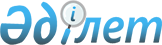 О внесении дополнений и изменений в постановление Правления Агентства Республики Казахстан по регулированию и надзору финансового рынка и финансовых организаций от 25 февраля 2006 года № 61 "Об утверждении Правил регистрации профессиональными участниками рынка ценных бумаг, оказывающими услуги номинального держания, сделок с ценными бумагами, оформления и выдачи ими выписки с лицевого счета держателя ценных бумаг и раскрытия информации номинальным держателем"
					
			Утративший силу
			
			
		
					Постановление Правления Агентства Республики Казахстан по регулированию и надзору финансового рынка и финансовых организаций от 30 ноября 2009 года № 242. Зарегистрировано в Министерстве юстиции Республики Казахстан 5 января 2010 года № 5985. Утратило силу постановлением Правления Национального Банка Республики Казахстан от 22 октября 2014 года № 210      Сноска. Утратило силу постановлением Правления Национального Банка РК от 22.10.2014 № 210 (вводится в действие по истечении десяти календарных дней после дня его первого официального опубликования).      В целях совершенствования нормативных правовых актов, регулирующих деятельность профессиональных участников рынка ценных бумаг, оказывающих услуги номинального держания, Правление Агентства Республики Казахстан по регулированию и надзору финансового рынка и финансовых организаций (далее - Агентство) ПОСТАНОВЛЯЕТ:



      1. Внести в постановление Правления Агентства от 25 февраля 2006 года № 61 "Об утверждении Правил регистрации профессиональными участниками рынка ценных бумаг, оказывающими услуги номинального держания, сделок с ценными бумагами, оформления и выдачи ими выписки с лицевого счета держателя ценных бумаг и раскрытия информации номинальным держателем" (зарегистрированное в Реестре государственной регистрации нормативных правовых актов под № 4138) следующие дополнения и изменения:



      в Правилах регистрации профессиональными участниками рынка ценных бумаг, оказывающими услуги номинального держания, сделок с ценными бумагами, оформления и выдачи ими выписки с лицевого счета держателя ценных бумаг и раскрытия информации номинальным держателем, утвержденных указанным постановлением:



      пункт 4 дополнить подпунктом 3-1) следующего содержания:

      "3-1) лицах, в пользу которых осуществлено обременение ценных бумаг;";



      дополнить пунктами 23-2 и 23-3 следующего содержания:

      "23-2. В случае лишения лицензии профессионального участника рынка ценных бумаг, осуществляющего брокерскую и (или) дилерскую деятельность с правом ведения счетов клиентов в качестве номинального держателя, номинальный держатель в целях обеспечения возврата активов клиентов, переданных в номинальное держание, уведомляет их о необходимости предоставления номинальному держателю приказов на списание активов, находящихся на счетах клиентов в системе учета номинального держателя, открытых в рамках заключенного с клиентом договора о номинальном держании.

      В случае получения от клиента приказов на списание активов номинальный держатель исполняет действия, предусмотренные в части первой пункта 23-1 настоящих Правил.

      В случае неполучения от клиента в течение девяноста календарных дней с даты направления ему уведомления, указанного в части первой настоящего пункта, приказа на списание активов от клиента либо получения уведомления о том, что клиент отсутствует по месту нахождения (месту жительства), номинальный держатель:

      1) направляет центральному депозитарию приказ на списание ценных бумаг со счета номинального держателя, открытого в системе учета центрального депозитария, в целях их последующего зачисления на лицевой счет, открытый клиенту номинального держателя в системе реестров держателей ценных бумаг регистратором, осуществляющим ведение системы реестра держателей ценных бумаг эмитента;

      2) передает деньги клиента в депозит нотариусу для их последующей передачи данному клиенту номинального держателя;

      3) уведомляет клиента о совершении действий, указанных в подпунктах 1) и 2) части третьей настоящего пункта.

      Центральный депозитарий осуществляет списание активов клиентов со счетов номинального держателя на основании приказов номинального держателя.

      23-3. Центральный депозитарий в течение трех календарных дней с даты получения приказа номинального держателя на списание ценных бумаг со счета номинального держателя направляет регистратору, осуществляющему ведение системы реестров держателей ценных бумаг эмитента, документы, предоставленные номинальному держателю его клиентом для открытия лицевого счета в системе учета номинального держания, и приказы на:

      1) открытие в системе реестров держателей ценных бумаг лицевого счета собственнику ценных бумаг, являвшемуся клиентом номинального держателя;

      2) зачисление на лицевой счет, открытый в системе реестров держателей ценных бумаг собственнику ценных бумаг, являвшемуся клиентом номинального держателя, принадлежащих ему ценных бумаг.

      В случае обращения в центральный депозитарий собственника ценных бумаг зачисленных на лицевой счет, открытый в системе реестров держателей ценных бумаг, центральный депозитарий предоставляет данному собственнику ценных бумаг реквизиты его лицевого счета и сведения о регистраторе его открывшем.";



      пункт 32 изложить в следующей редакции:

      "32. Операция по закрытию лицевого счета держателя ценных бумаг проводится номинальным держателем:

      1) на основании приказа клиента на закрытие лицевого счета;

      2) при отсутствии на данном лицевом счете ценных бумаг в течение последних двенадцати месяцев, если иной срок не установлен договором о номинальном держании с данным клиентом;

      3) при возврате активов клиенту в случае лишения лицензии профессионального участника рынка ценных бумаг, осуществляющего брокерскую и (или) дилерскую деятельность с правом ведения счетов клиентов в качестве номинального держателя.

      При закрытии лицевого счета держателя ценных бумаг клиенту направляется соответствующее уведомление по форме, установленной внутренним документом номинального держателя.";



      столбец «обременение» таблицы второй приложения 1 изложить в следующей редакции:

      столбцы "обремененных и (или) блокированных" таблицы третьей приложения 2 изложить в следующей редакции:

      2. Настоящее постановление вводится в действие по истечении десяти календарных дней после дня его первого официального опубликования.



       3. Департаменту надзора за субъектами рынка ценных бумаг и накопительными пенсионными фондами (Хаджиева М.Ж.):



      1) совместно с Юридическим департаментом (Сарсенова Н.В.) принять меры к государственной регистрации в Министерстве юстиции Республики Казахстан настоящего постановления;



      2) в десятидневный срок со дня государственной регистрации в Министерстве юстиции Республики Казахстан настоящего постановления довести его до сведения заинтересованных подразделений Агентства, Объединения юридических лиц «Ассоциация финансистов Казахстана».



      4. Службе Председателя Агентства (Кенже А.А.) принять меры по опубликованию настоящего постановления в средствах массовой информации Республики Казахстан.



      5. Контроль за исполнением настоящего постановления возложить на заместителя Председателя Агентства Алдамберген А.У.      Председатель                               Е. Бахмутова
					© 2012. РГП на ПХВ «Институт законодательства и правовой информации Республики Казахстан» Министерства юстиции Республики Казахстан
				"обременение

с указанием

лиц, в

пользу которых

осуществлено

обременение";"обремененных

и (или)

блокированных,

с указанием

лиц, в пользу

которых

осуществлено

обременение

и (или)

блокирование".